Publicado en Madrid el 16/09/2019 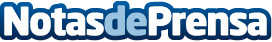 10 años premiando a los mejores ecommerce de EspañaLos premios Ecommerce Awards son un referente en el panorama digital español y su labor es premiar a las empresas de venta online que han destacado por sus estrategias en diferentes categoríasDatos de contacto:Cinzia Barberis606 12 93 96Nota de prensa publicada en: https://www.notasdeprensa.es/10-anos-premiando-a-los-mejores-ecommerce-de Categorias: Nacional Telecomunicaciones Marketing Emprendedores Eventos E-Commerce Consumo Premios http://www.notasdeprensa.es